Mighty Roar JumpsHow to play...1Run on the spot, then do a press-up.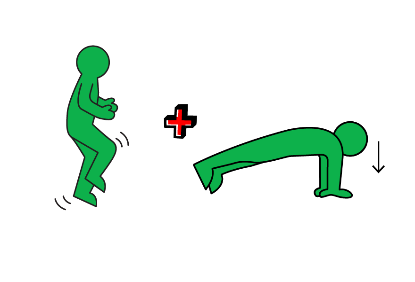 2Next, jump up, roar and repeat! You can add in other animal noises for fun. 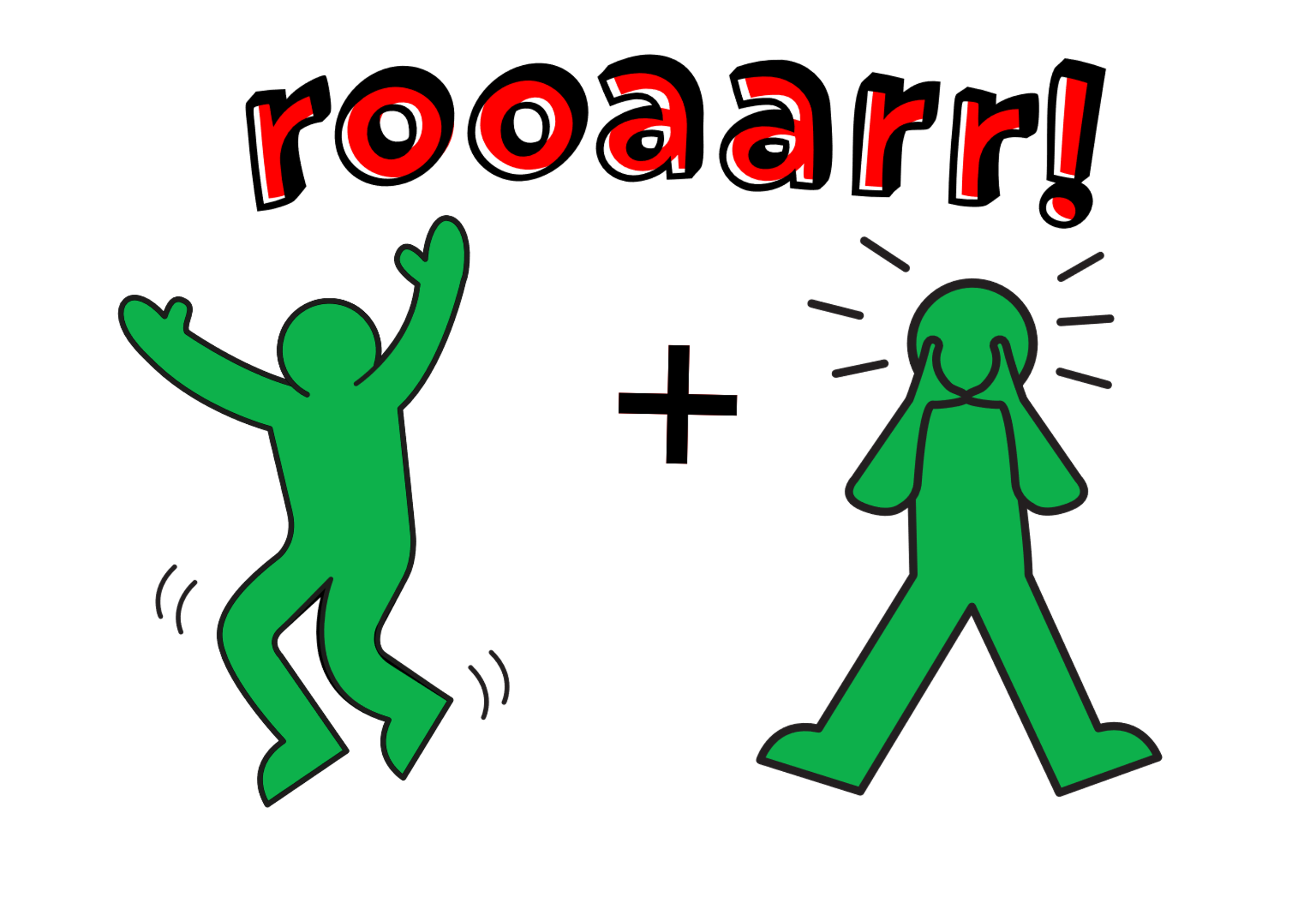 3 See if your grown up or someone at home can follow you moves.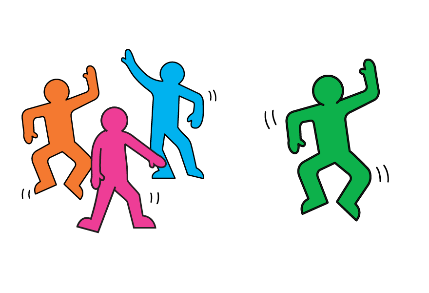 4How long can you keep going? Can you do 10 minutes? 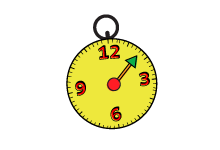 